Письмо прадеду      Здравствуйте, мой прадед Михаил Васильевич! Я живу под мирным небом, учусь в колледже, и у меня есть близкие люди. Это всё благодаря вам! Я хочу сказать вам большое спасибо за ваш героизм и за то, что вы подарили нам мир без войны за то, что мы вообще существуем на этом свете.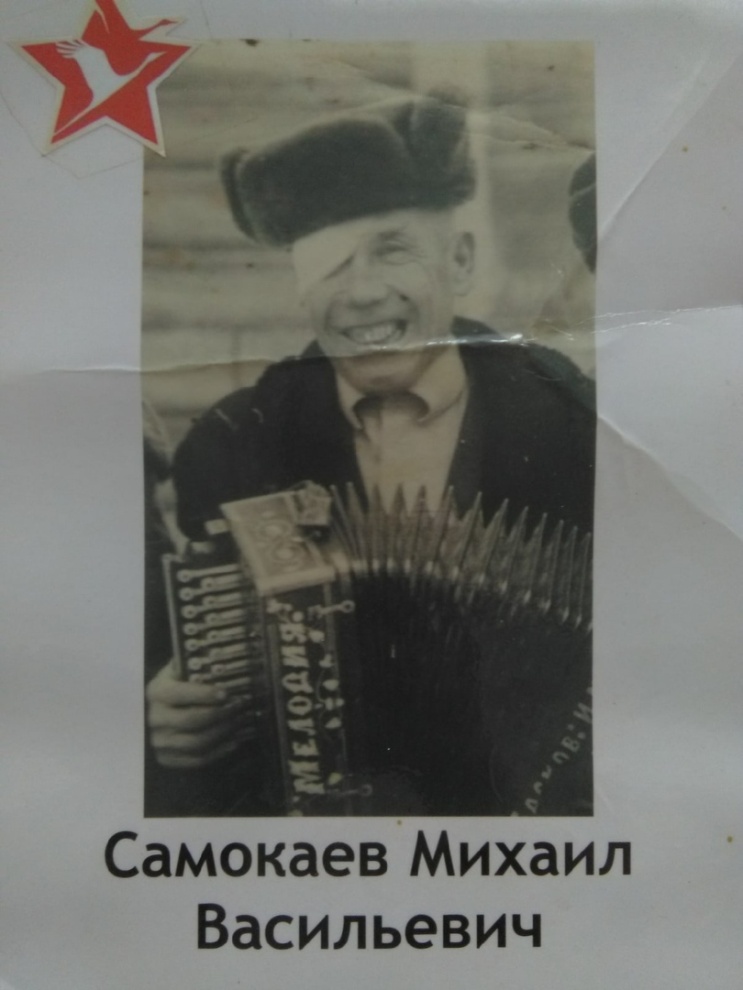 Нам с самого раннего детства рассказывали о Ваших подвигах, о том, что война забрала большое количество жизней. К сожалению,  сейчас ветеранов   осталось очень мало, а мы, наверное, последнее поколение, которое  видело  их  живыми  и  еще можем с ними поговорить. Но мы можем  помнить и благодарить Вас, дорогие ветераны. Ведь только благодаря Вам мы сейчас живём, учимся, занимаемся любимым делом. Я хочу, чтобы молодежь больше знала об истории своей семьи, о своих ветеранах, чтобы мы об этом писали, помнили. Без прошлого нет настоящего.Я живу благодаря вам! Спасибо!Анна Киселёва , студентка  группы 1 нк